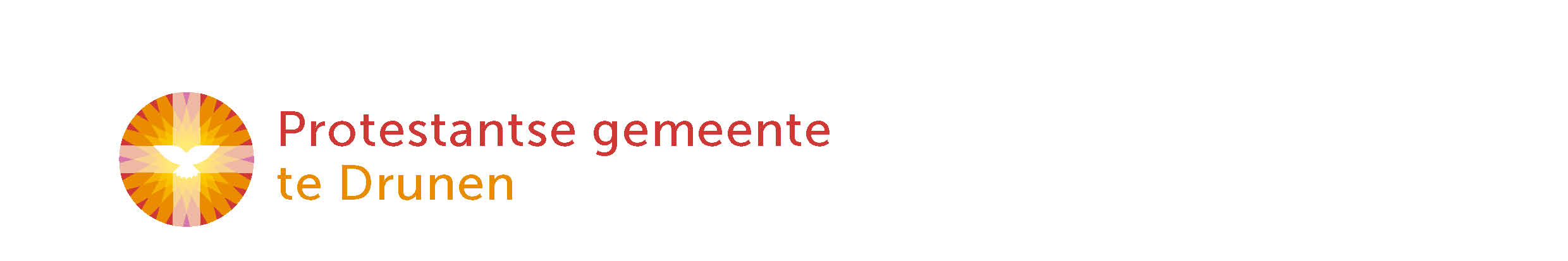 DIENST  24 april 2022Welkom en afkondigingen door ouderling van dienstIntochtslied (staande): Lied 89: 1 – (Ik zal zo lang ik leef)                             Bemoediging en groet   Lied 84a   (Wat hou ik van Uw huis…)Introductie op de dienstKyriegebedZo bidden wij samen: Heer ontferm U, Christus ontferm U, Heer ontferm UAmenGebed bij de opening van de bijbel –Het kinderlied van de maand april is: Wees niet laf (https://youtu.be/JBv3FLxFxV0). Lezing OT	2 Samuel 13: 1 – 22		Lied	86: 6 -  (Zie o God de trotse bende..)NT	Efeziërs 5: 3 – 9			Lied	1005: 1, 2, 4, 5 (Zoekend naar licht…)Uitleg en verkondigingLied 221 (Zo vriendelijk en veilig als het licht..)Dankgebed, voorbeden, stil gebed en Onze Vader inzameling van de gaven	- digitaalSlotlied 416 (Ga met God en Hij zal met je zijn..)ZegenAmen (gezongen)ZegenAfgesloten met het zingen van  3x AmenEn dan nog dit…..(van de voorganger)The Voice en de bijbel
Voor de dienst op zondag 24 april een bijzonder thema. Alle berichtgeving over The Voice overspoelt ons mogelijk. En dan nu ook weer in de kerk. Toch is dat niet zo vreemd. Verhalen van seksueel misbruik zijn ook in de bijbel te vinden. Daarom heeft de landelijke kerk (PKN) daar enkele jaren geleden ook over gesproken. In de dienst sluit ik aan bij het thema dat tijdens PKN synodevergaderingen in 2019 werd besproken “Schuilplaats in de wildernis” een rapport dat gaat over seksueel misbruik. 
Tegelijk loopt er, in een samenwerkingsverband van een aantal kerkgenootschappen, het project “een veilige kerk” (www.eenveiligekerk.nl). Want ook in de kerk moet je veilig kunnen zijn.
Seksueel misbruik en een veilige kerk zijn thema’s die binnen de kerk nu niet zo gauw aan bod komen. Maar het zijn thema’s die wel aanwezig zijn.
We lezen zondag 24 april het verhaal van Tamar en Amnon uit 2 Samuel 13. Een verdrietig verhaal omdat Tamar door haar halfbroer Amnon wordt verkracht.
Een verhaal, zo weten we inmiddels, dat zoveel linken heeft met “vandaag de dag” omdat grensoverschrijdend gedrag overal om ons heen plaats vindt.In de dienst a.s. zondag dus aandacht voor Seksueel misbruik; een pastoraal thema dus.